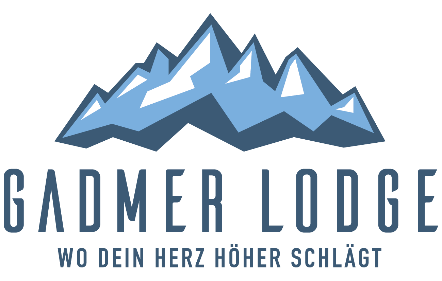 MedienmitteilungGadmen, 28. März 2019  Neueröffnung Gadmer Lodge September 2019
Silvia Kaufmann übernimmt Betriebsführung Die erfahrene und ausgewiesene Hotelfachfrau Silvia Kaufmann übernimmt im Pachtmodell die Betriebsführung der Gadmer Lodge. Die gebürtige Gadmerin hat sich im Auswahlverfahren gegen weitere Kandidaten durchgesetzt. Die neue Beherbergungsunterkunft im Gadmental wird im September 2019 eröffnet.  Seit dem Spatenstich vom 20. August 2018 laufen die Bauarbeiten für die Realisierung der Gadmer Lodge auf Hochtouren. Dank gutem Herbstwetter und engagierten Baufirmen ist der Bau in zeitlicher, finanzieller und organisatorischer Hinsicht auf Kurs, wie die Genossenschaft Gadmer Lodge mitteilt. Der Hotelbetrieb kann sogar etwas früher als ursprünglich geplant, auf den Start der Herbstferien im September 2019, eröffnet werden. Bereits jetzt können interessierte Gäste ihre Ferien, Trainingswochen oder Anlässe buchen. Auf der Webseite www.gadmerlodge.ch sind weitere Informationen erhältlich. Frauenpower mit viel Herzblut für die Gastronomie  Auf die Ausschreibung der Genossenschaft haben sich acht Interessenten aus der Schweiz und dem angrenzenden Ausland gemeldet. Im Auswahlverfahren hat sich die gebürtige Gadmerin Silvia Kaufmann gegen andere Bewerber durchgesetzt. Ihre Erfahrung in der Gastronomie, der persönliche Bezug zum Gadmental und die spürbare Leidenschaft für die Hotellerie waren für den Vorstand entscheidende Faktoren. Zusammen mit ihren Töchtern Melodie Boothe und Désirée Moor sowie weiteren Angestellten wird sie den Hotelbetrieb führen. Seit 2006 führt Silvia Kaufmann erfolgreich das Restaurant Sonne in Neuenkirch (LU). Genossenschaftspräsident Thomas Huber ist erfreut: "der Vorstand ist sehr glücklich, Silvia Kaufmann und ihren Töchtern die Betriebsleitung zu übergeben. Wir sind überzeugt, dass die Gadmer Lodge bei Kaufmanns in kompetenten Händen ist und sie für eine familiäre und herzliche Atmosphäre sorgen werden." Für den zukünftigen Erfolg der Gadmer Lodge seien zielgruppengerechte Hotel- und Tourismusprodukte, Gastgeberqualitäten sowie eine hohe Dienstleistungsbereitschaft zentral, so Huber weiter. Gadmer Lodge inmitten einer intakten Erlebniswelt Die Gadmer Lodge positioniert sich als modernes Berghotel mit alpinem und familiären Charme. Naturliebhabende, Familien, Sportler, Wanderer, Mountainbiker, Langläufer, Bergsteiger, Ruhesuchende oder Reisende sind angesprochene Gäste und finden im Gadmental mit den vielen Angeboten ein intaktes Ausflugs- und Erlebnisparadies vor. Die Gadmer Lodge bietet Gästen verschiedene Zimmerkategorien, vom Dreisterne bis zum einfachen low Budget Zimmer, zwei einladende und voneinander getrennte Restaurants und ein Eingangsbereich mit Hotelbar und Lobby an. Bis zu 70 Gästen können in der Gadmer Lodge gleichzeitig beherbergt werden. Zusätzlich kann die Mehrzweckhalle Gadmen für Trainingslager oder Events bei der Gemeinde Innertkirchen gebucht werden. Kontakt für Fragen Genossenschaft Gadmer Lodge 
Präsident Thomas Huber 079 662 48 13projekt@gadmerlodge.ch Pächterin Silvia Kaufmann Gastgeberin 079 305 98 90